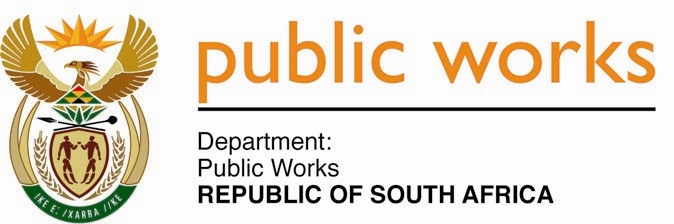 MINISTRY PUBLIC WORKSREPUBLIC OF SOUTH AFRICA Department of Public Works l Central Government Offices l 256 Madiba Street l Pretoria l Contact: +27 (0)12 406 2034 l +27 (0)12 406 1224Private Bag X9155 l CAPE TOWN, 8001 l RSA 4th Floor Parliament Building l 120 Plain Street l CAPE TOWN l Tel: +27 21 468 6900 Fax: +27 21 462 4592 www.publicworks.gov.za NATIONAL ASSEMBLYWRITTEN REPLYQUESTION NUMBER:					        	2591 [NW2882E]INTERNAL QUESTION PAPER NO.:				No. 28 of 2018DATE OF PUBLICATION:					        	31 AUGUST 2018DATE OF REPLY:						           05 NOVEMBER 2018 2591.	Ms L Mathys (EFF) asked the Minister of Public Works:(1)	(a) What is the total number of (i) deputy directors-general and (ii) chief directors that are employed in (aa) an acting and (bb) a permanent capacity in his department and (b) what is the total number of women in each case;(2)	(a) what is the total number of (i) chief executive officers and (ii) directors of each entity reporting to him and (b) what is the total number of women in each case? 											   NW2882E__________________________________________________________________________The Minister of Public WorksREPLY:(a)	(i) The Department of Public Works’ (DPW) Main Vote has got four stand-alone Branches, i.e: Professional Services; Inter-Governmental Relations Co-ordination; Expanded Public Works Programme; and Policy, Research and Industry Regulation. Three positions of Deputy Director-General are filled and one is vacant, but there is a Chief Director acting as Branch Head. The DPW Main Vote has also got three Branches that provide shared services between the DPW and the Property Management Trading Entity (PMTE), i.e: Corporate Services; Finance; as well as Governance Risk and Compliance. Two positions of Deputy Director-General are filled and one (Chief Financial Officer) is vacant.The PMTE has got five Divisions: Real Estate Investment Management Services (REIM); Facilities Management Services (FM); Real Estate Management Services (REMS); Real Estate Information and Registry Services (REIRS); and Construction Management Project Services (CPM). There are three Deputy Directors-General that are permanently employed in the PMTE. (ii) The DPW Main Vote has for 28 Chief Directors.  PMTE has got 22 Chief Directors.(aa)	 Two Chief Directors are acting as Deputy Directors-General in DPW and four Chief Directors are acting as Deputy Directors-General in the PMTE; (bb)	As stated above, within DPW Main Vote three of the Deputy-Director-General positions are filled with permanent employees.  In addition to that, the two Deputy Director-General posts that provide shared services between the DPW Main vote and the PMTE are filled in permanent capacities. At the Chief Director Level within the DPW Main Vote, 25 of the 28 Chief Directors are permanently employed. Within the PMTE three Deputy Directors-General are permanently employed; and at the Chief Director Level 21 of 22 positions are filled. (b)	In the DPW Main Vote one woman is permanently employed as a Deputy Director-General and one woman is in an acting position.  Within the PMTE two of the three permanently employed Deputy Directors-General are women. At the Chief Director level in the DPW Main Vote, nine women are permanently employed, and in the PMTE nine of the Chief Directors are women. (2) Information in respect of the Entities:QUESTIONAgremént South AfricaCouncil for the Built Environment Construction Industry Development BoardIndependent Development Trust(i)111 (Vacant – there is a male acting person)1 (a)(ii) 2 (Executive Managers)10  (Chief Financial officer, Chief Operations officer ,Manager: Finance Manager: Human Resources Manager: Research and Policy Manager: Strategic Planning, Monitoring and Evaluation Manager: Skills Development Manager: Transformation Programmes Manager: Knowledge Management and IT Manager: Regulations and Legal Services )4 (all vacant – there are 3 male acting persons and 1 acting female person)3 (all vacant – 2 male acting persons and 1 female acting person)(b)2 (Permanent female Executive Managers)5 (1 female Chief Executive Officer and 4 female Executive Managers)1 (Acting Chief Operations Officer)1 (Acting Chief Financial Officer)